Environmental Affairs Board Minutes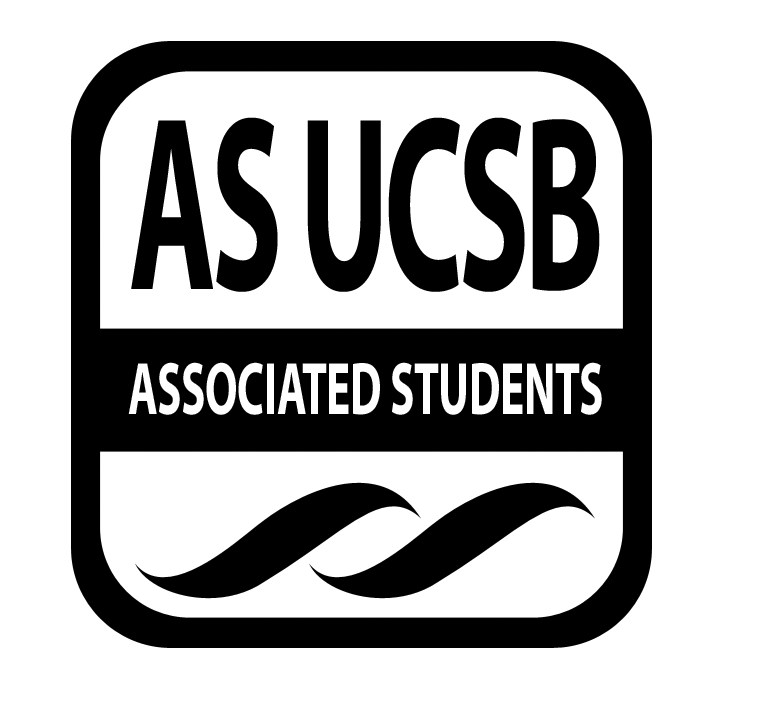 Associated Students Monday, (4/2/2018), Environmental Affairs Board OfficeCALL TO ORDER 7:03 PM by Rena, minutes recorded by Cynthia TorresATTENDANCEMOTION/SECOND: Joanne/DevinMotion language: Motion to approve attendance as stated in the table in Cynthia’s laptopACTION: ConsentAdditional approval required: YES (Senate)PUBLIC FORUMN/ACOMMITTEE BUSINESSApproval of MinutesMOTION/SECOND: Rena/AlexisMotion language: Motion to pass last quarter’s last week’s minutesACTION: Hand vote  11-0-3Additional approval required: YES (Senate)INDIVIDUAL REPORTSCo-ChairsThis is this CORE’s last quarter!Everyone needs to make a slide with a brief summary of your position by tomorrow at 8 PM. You will present your slide at the next coming general meetings. Do not say that it’s super easy!April 28th from 12PM - 3PM is AS Olympics! It’ll be a really fun day where we compete against other orgs! Over summer, we hold workshops for freshman. Joanne took count of those who staying this summer who could potentially hostRetreat is on May 19th, the day before extravaganza. It is a full single day. If you can’t make it, let Joanne and Rena knowNo one sent a email in about being co chairs. On the last week of last quarter, Rena and Joanne met with Heiu They asked if everything will remain and they found out that a few places plan to leave if the plan continuesThe new UCen plan will be on the ballotWe get the opportunity to educate our members and remain neutral on the planRena and Joanne stated that EAB was not for the UCen plan as no consensus was made within Core All the events for the week for April are confirmedStudent AffairsTomorrow, TGIF will meetNext week, A.S. Sustainability Policy Working Group will meet next week, likely at the sameCampaign Chairs: Thrift, Compost, and Renewable EnergyThrift: Rebecca confirmed a thrift shop will occur on IV Earth Day. She will also talk to IV Trading Post if they would like to collaborate againCompost: Gabby will sent out a yerba pollRenewable Energy: No updateSustainable Foods CoordinatorsGreen chef for this quarter needs a date.It will tentatively be set on April 28th On the 18th, there will be a hummus making demo stillEnvironmental Justice CoordinatorInstead of True Cost Film, Celeste will look into showing a different film.It may be changed to more of an informal showingEarth Day CoordinatorsTomorrow, Alexis and Hannah will be going to Woodstock’s trivia to gauge It is at 9 PM . There will be Trivia committee formed to make questions!Pins and stickers are going to made for prizes. Alexis asked for some feedback.For 150 stickers, it was estimated to be $120. They are not compostable due to previous bad experiencesRena suggested 200-250 stickers. Sarah also supported this because there’s usually a tipping point on orderingEstimates for the insurance for the band and co op will be coming soonThere will be a Facebook event made7.     Earth Day CoordinatorsA speaker named Kristin contacted Jem back to come!Jem might do a Botanic Gardens event in MayStudents are $88.     Publicity CoordinatorsJosue will publize Earth DayThere is tabling on Saturday, April 14th for Spring Insight. It is for a long time. He will post a sign up sheet soonThere will be more tabling eventsHe does not need to publicize the EAB 25th anniversary The straws should be here before Earth DayHe will hold off on shirts because there may be a new EAB logo soon9.      Social CoordinatorsThere will likely not be a hike this weekendThere will be an announcement this meeting about the stamping cardsThe April 20th event will be lead by Devin and Saul because Michelle has a doctor appointment. Keep it PG!10.     Volunteer CoordinatorThis week’s event would likely be a Deltopia Clean up event on Sunday. This will likely be the punch possible to get on your punch card. But then a poll showed that no one from Core will likely goMany preferred Adopt-A-Block on Friday at 10 AM, including Saul. The punch cards will be advertised on Saul’s slide The punch card system will be online. The punch card system may sound confusing to members as there are no actual punch cards used It will be called Sustain-A-Points instead! EABucks is also a great name11.     HistorianN/A12.     Senate LiaisonN/A13.     AdvisorSarah and Sophie are working on EAB Prom!Sarah will host a Campus Sustainability Tour will be at 2 PMCoastal Fund and Bike Committee have open positions! There are also new Sustainability jobs openChannelkeeper requested an advertisement The straws will hopefully arrive on timeGROUP AND PROJECT REPORTSN/AOLD BUSINESSN/ANEW BUSINESST-shirts for IV Earth DayMOTION/SECOND: Hannah/AlexisMotion language: Motion to pass $1200 for T shirts for IV Earth DayACTION: ConsentAdditional approval required: YES (Senate)Banner for IV Earth Day Stations MOTION/SECOND: Hannah/AlexisMotion language: Motion to pass $85 for a vinyl banner for Isla Vista Earth dayACTION: ConsentAdditional approval required: YES (Senate)Supplies for IV Earth DayMOTION/SECOND: Hannah/AlexisMotion language: Motion to pass $50 for compostable cups and paper towels and ice for Earth dayACTION: ConsentAdditional approval required: YES (Senate)Cupcakes for IV Earth DayThere are vegan MOTION/SECOND: Hannah/KateeMotion language: Motion to pass $200 for vegan cupcakes for IV Earth DayACTION: ConsentAdditional approval required: YES (Senate)Circle Stickers and Buttons for IV Earth Day MOTION/SECOND: Hannah/KateeMotion language: Motion to pass $200 for circle stickers and buttons for IV Earth DayACTION: ConsentAdditional approval required: YES (Senate)Food for Spring Quarter MeetingsMOTION/SECOND: Katee/RenaMotion language: Motion to pass $400 for the food for food chairs for spring quarterACTION: ConsentAdditional approval required: YES (Senate)Snacks for Volunteer EventsMOTION/SECOND: Saul/CelesteMotion language: Motion to pass $200 for all volunteer related events snacks for Spring quarterACTION: ConsentAdditional approval required: YES (Senate)Transportation for Social EventsMOTION/SECOND: Hannah/KateeMotion language: Motion to pass $300 for transportation for social events for spring quarterACTION: ConsentAdditional approval required: YES (Senate)Digiknows for Spring QuarterMOTION/SECOND: Josue/CelesteMotion language: Motion to pass $40 for digiknows for spring quarterACTION: ConsentAdditional approval required: YES (Senate)DISCUSSIONAll the campaigns have working groups to reintroduce the campaignThere will be a Facebook event for this meeting and everyone needs to wear their EAB shirt!There will be slides on all the apps, job postings, and Sustain-A-Points. Camping will be announced with Sustain-A-PointsADJOURNMENT AT 8:03 PM (Joanne/Katee)NameNote:absent (excused/not excused)arrived late (time)departed early (time)NameNote:absent (excused/not excused)arrived late (time)departed early (time)Rena LahnCo-ChairPresentJem Unger HicksLocal Affairs PresentJoanne YueCo-ChairPresentMichelle GeldinSocial ChairPresentGabby d’SouzaCampaign ChairPresentDevin VlachSocial ChairPresentRebecca WrightCampaign ChairArrived late at 7:15 PM(excused)Elizabeth SzulcStudent AffairsPresentKathryn FosterCampaign ChairPresentKatee GustavsonSustainable FoodsPresentAlexis BeattyEarth Day ChairPresentSheina CrystalSustainable FoodsAbsent(excused)Hannah BowlerEarth Day ChairPresentSaul Luna VargasVolunteer ChairPresentCeleste ArguestaEnvironmental Justice PresentSarah SiedschlagAdvisorPresentJosue RamirezPublicity ChairPresentCynthia TorresAdmin AssistantPresentSophia DycaicoSenate LiasionAbsentSophie Von HunnisHistorianAbsent